Corequisite regional meeting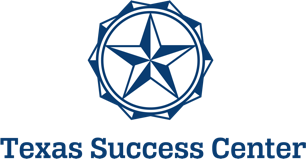 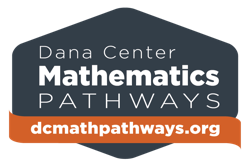 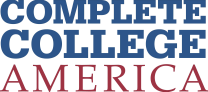 corequisite Visioning worksheet 	  PurposeThe Corequisite Visioning Worksheet is designed to help colleges develop a line of sight from where they are now to where they need to be for scaling corequisites for underprepared students within their comprehensive student success strategy. Use this tool to 1) identify capacities for change the institution has already established that will support the successful and sustainable scaling of corequisite models, 2) anticipate areas that will need specific strategic attention, and 3) surface outstanding issues for consideration. InstructionsDuring the Regional Meeting:College teams will complete the Corequisite Visioning Worksheet – Part 1 during the morning team discussion.College teams will complete the Corequisite Visioning Worksheet – Part 2 during the afternoon team strategy session. Community Colleges - Prior to Texas Pathways Institute #4:College teams will complete the full set of advance work.Community college pathways leads will submit all advance work, including this Corequisite Visioning Worksheet, to the Success Center by March 30, 2018.related Resources on the Texas Success Center Resources WebsiteHouse Bill 2223THECB RulesDana Center Corequisite SupportsComplete College America Texas Corequisite Resource PageDana Center HB 2223 Implementation Support WebsiteSupplemental ReadingsTEXAS PATHWAYSCOREQUISITE VISIONING WORKSHEETPart I – Identifying Capacities and Potential Challenges TEXASTEXAS PATHWAYSCOREQUISITE VISIONING WORKSHEETPart I – Identifying Capacities and Potential Challenges TEXASTEXAS PATHWAYSCOREQUISITE VISIONING WORKSHEETPart I – Identifying Capacities and Potential Challenges TEXASWhat have we learned from our previous efforts to improve underprepared students’ time to successful college course completion?What have we learned from our previous efforts to improve underprepared students’ time to successful college course completion?What have we learned from our previous efforts to improve underprepared students’ time to successful college course completion?We are great at:We might have issues with:Changing DE course delivery/structure and curriculumChanging advising and scheduling practicesChanging data use practicesChanging institutional policyTEXAS PATHWAYSCOREQUISITE VISIONING WORKSHEETPart 2 – Surfacing Issues for ConsiderationTEXAS PATHWAYSCOREQUISITE VISIONING WORKSHEETPart 2 – Surfacing Issues for ConsiderationTEXAS PATHWAYSCOREQUISITE VISIONING WORKSHEETPart 2 – Surfacing Issues for ConsiderationTopics to consider:What we know:What we need to know:Alignment with strategies to scale guided pathways Data sets to guide changeModel to be scaledCourses to be scaledTimeline for scalingStudents affectedStudent supports neededInternal communication about changesExternal communication about changesAdditions or modifications to institutional policies